BÉ KHỎE- BÉ NGOAN LỚP MGL A2Hội thi Bé khỏe – Bé ngoan là một hoạt động hữu ích, vừa mang ý nghĩa giáo dục đồng thời vừa phát huy được tính chủ động, sáng tạo, hồn nhiên và tự tin của các cháu. Đây cũng là cơ hội và điều kiện để nhà trường tạo được lòng tin đối với phụ huynh và khẳng định được vai trò, vị trí của mình, góp phần nâng cao chất lượng giáo dục và đào tạo trong các nhà trường.Trường Mầm non Bắc Cầu tự tin tạo nên môi trường học tập và sinh hoạt an toàn, lành mạnh giúp các bé phát triển toàn diện vào những năm đầu đời.Dưới đây là một số hình ảnh trong hội thi Bé khỏe- Bé ngoan của các bé lớp MGL A2.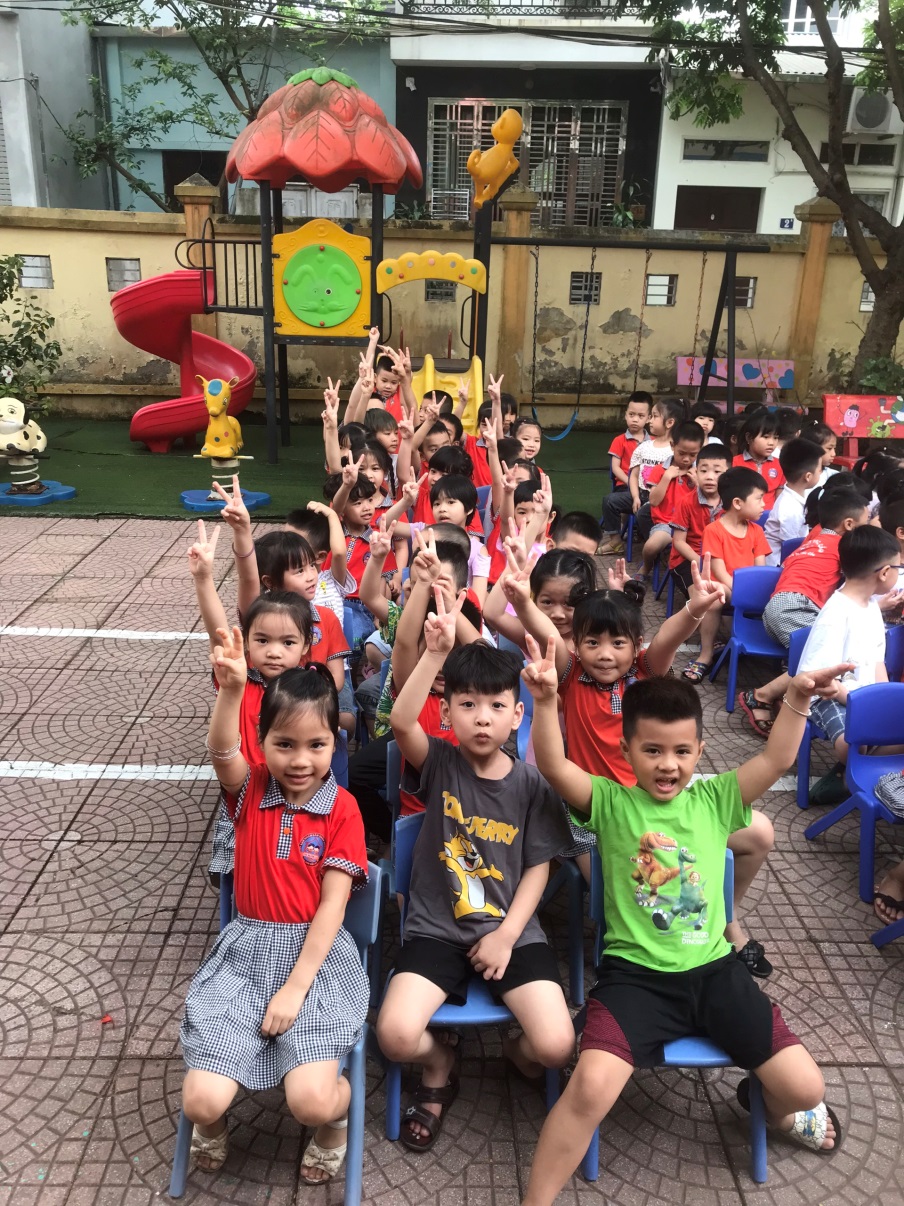 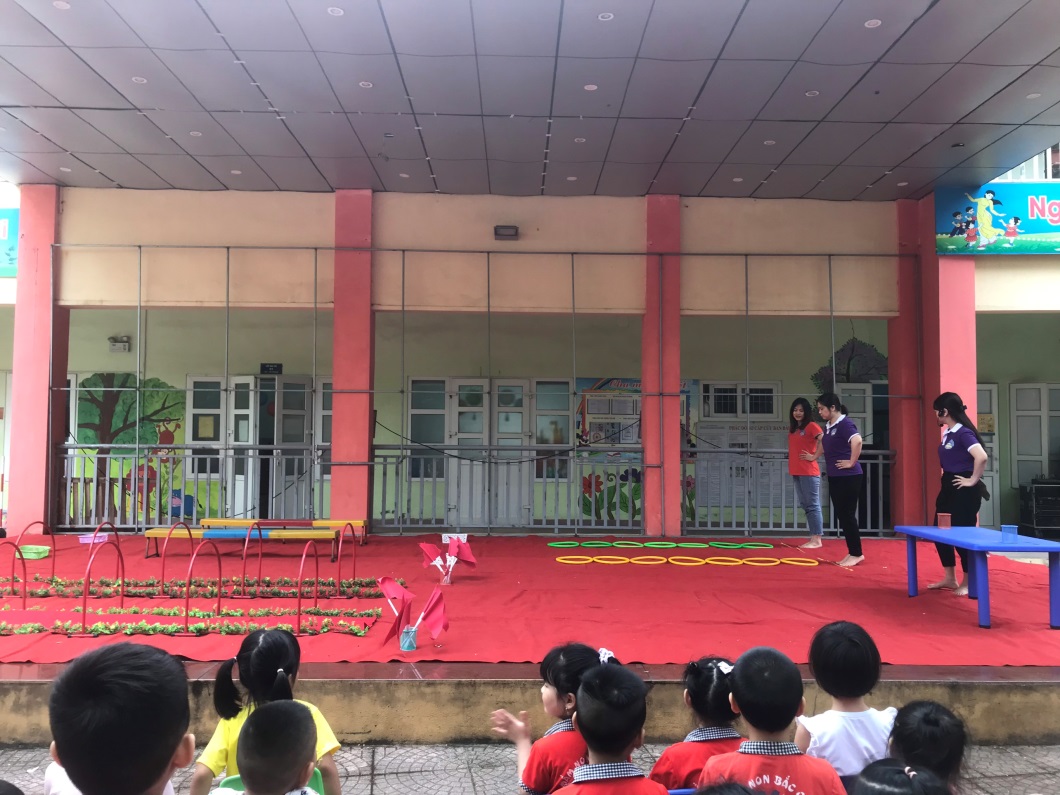 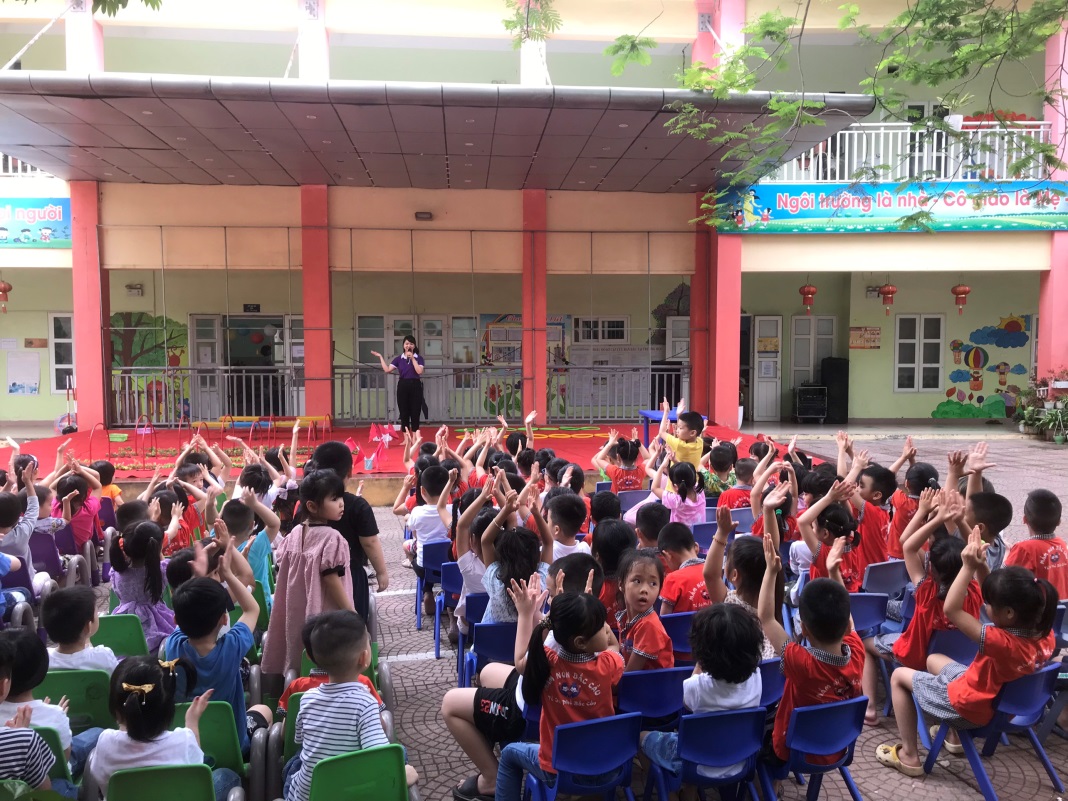 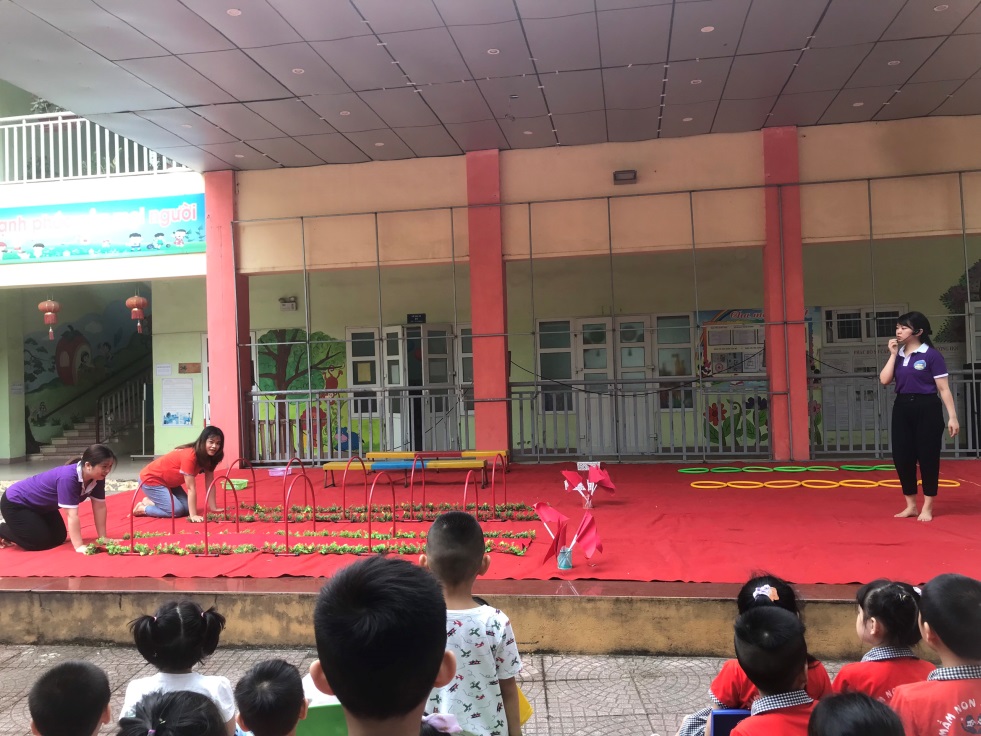 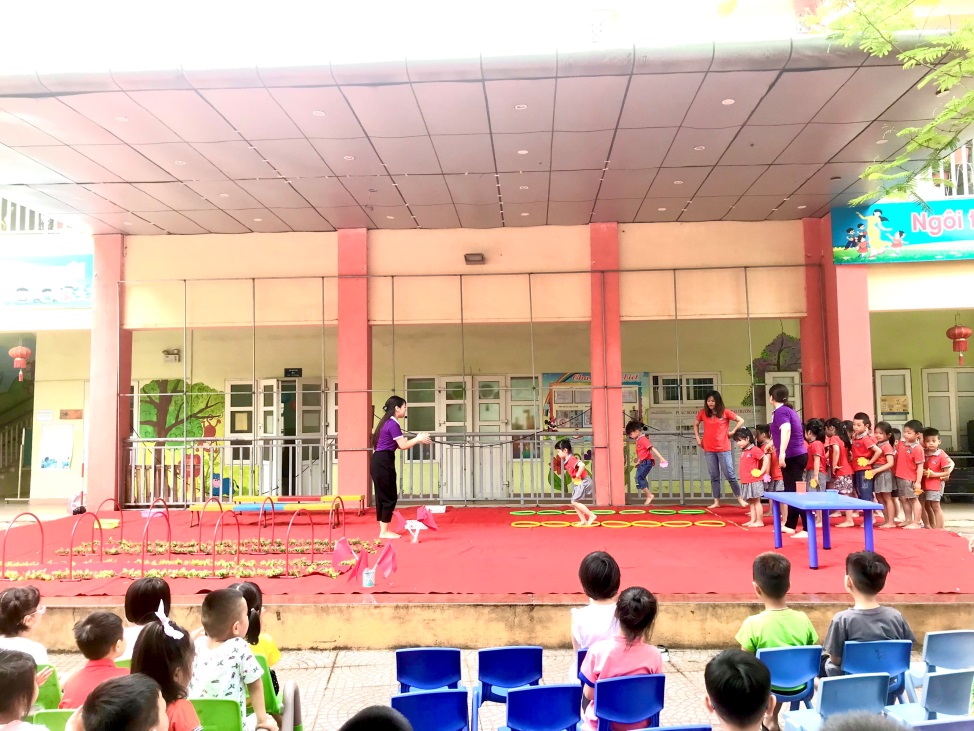 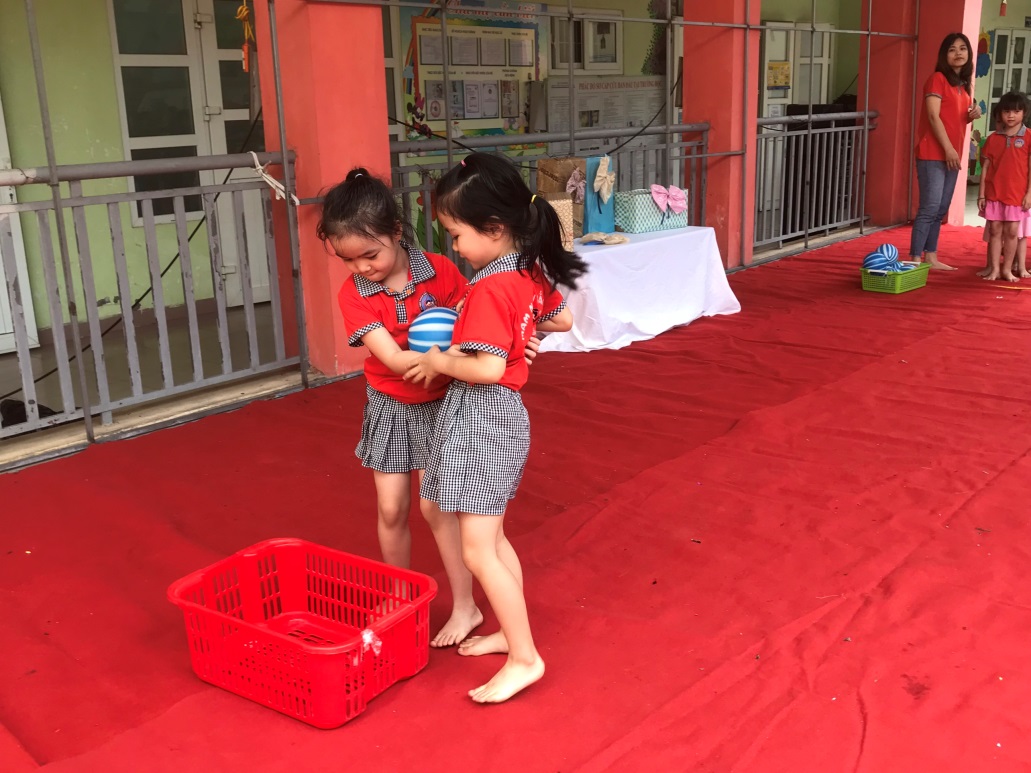 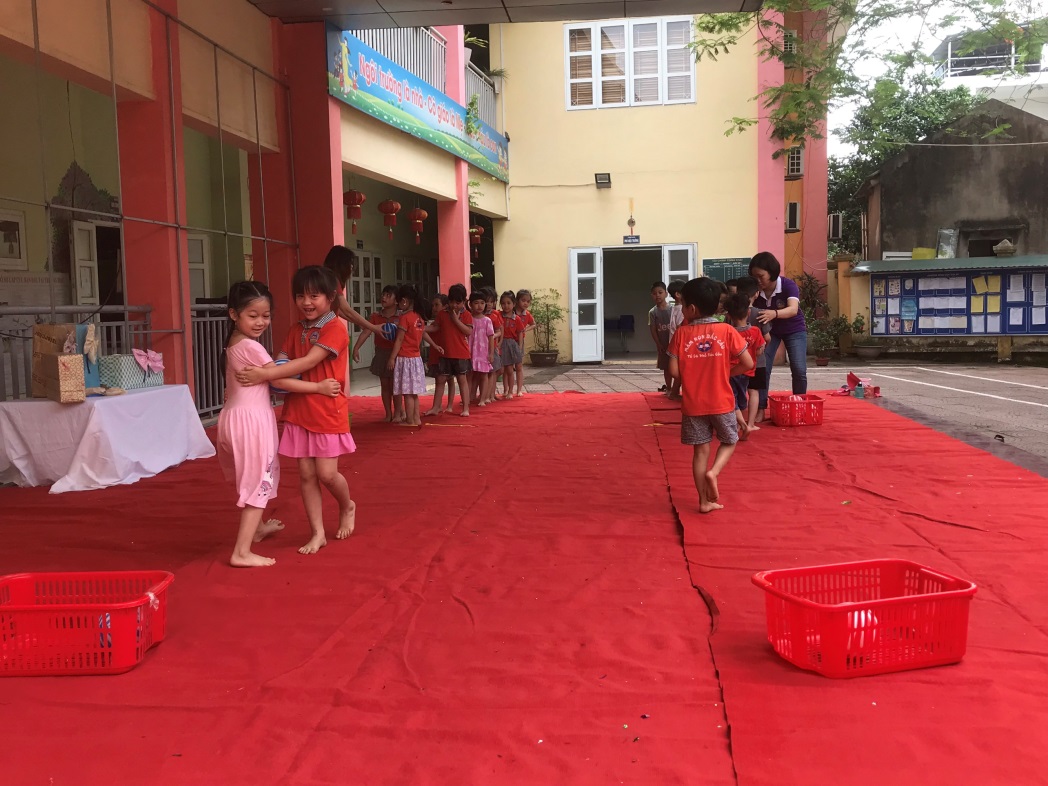 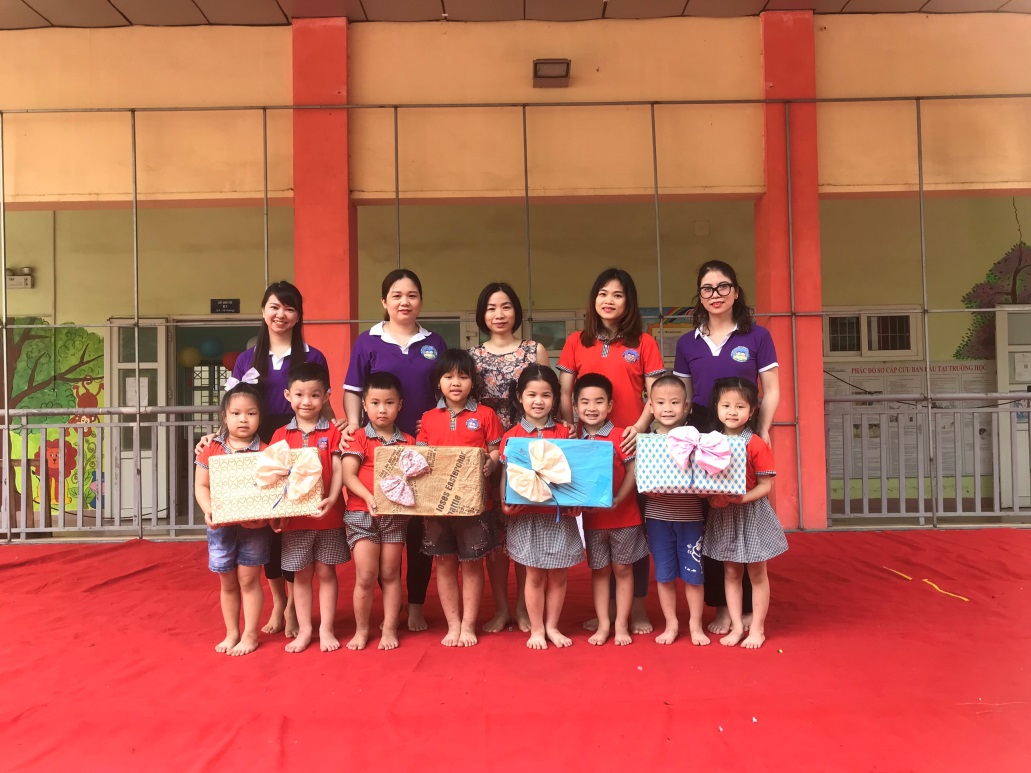 